                                      ОБЩЕРОССИЙСКИЙ ПРОФЕССИОНАЛЬНЫЙ СОЮЗ РАБОТНИКОВ ПРИРОДНОРЕСУРСНОГО КОМПЛЕКСА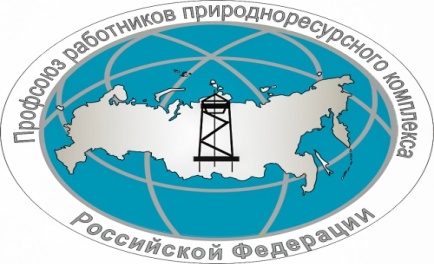   РОССИЙСКОЙ ФЕДЕРАЦИИ  ЦЕНТРАЛЬНЫЙ КОМИТЕТ119119 Москва, Ленинский проспект, д. 42, корп. 5 тел./факс8(495)938-87-20Е – mail: pprk @ mail.ru,  www. profprk.ru________________________________________________Исх. № НП-34/1 от 28.03.2019                                                                                       Председателю  Правительства                                                                                    Российской Федерации                                                                                                               Д.А. Медведеву                                                                                    Уважаемый Дмитрий  Анатольевич!В Центральный комитет Общероссийского профсоюза работников природноресурсного комплекса Российской Федерации до сих пор продолжают поступать письма и обращения от коллективов и отдельных работников отрасли геодезии и картографии по вопросу упразднения Федерального агентства геодезии и картографии (Роскартография) и включения его в состав Федеральной службы государственной регистрации, кадастра и картографии (Росреестр). К сожалению, данная реорганизация не привела к ожидаемому результату по улучшению эффективности работы в области геодезии и картографии.Наличие самостоятельного федерального органа исполнительной власти в области геодезии и картографии способствовало сохранению и развитию трудовых коллективов аэрогеодезических и картографических предприятий. За все прошедшие годы в отрасли не было ни одного серьезного социального конфликта, ни одной забастовки, ни одного случая приостановки работы. На предприятиях сложился нормальный социально-трудовой климат; социально-экономическая политика, проводимая Роскартографией, во взаимодействии с профсоюзными органами на местах, позволяла регулярно, без каких-либо срывов оплачивать результаты работ по государственным контрактам, заключенным с предприятиями, а также, что самое главное, выполнять государственные задачи по развитию геодезии и картографии в России.Произошедшее упразднение Роскартографии не способствовало стабильной работе отрасли, а лишь внесло дезориентацию, напряжение в коллективах предприятий и организаций, к потере высококвалифицированных кадров.Полностью уничтожена система самостоятельного центрального управления. Вместо внятной политики – бестолковая реорганизация структуры управления. Сроки прохождения деловой переписки увеличились в разы. Значительно уменьшен объем создания картографической продукции открытого пользования. Ранее Роскартография занималась, в том числе,  созданием карт и атласов для школ и вузов, картографической продукцией для широкого круга пользователей, так как картографическая грамотность населения сегодня важна не менее, чем компьютерная грамотность, а в последние годы в этом направлении по линии госбюджета практически ничего не делается. И какое отношение Роскартография имеет к процессам регистрации?У членов трудовых коллективов складывается мнение, что это решение чиновников продиктовано прежде всего конъюнктурной мотивацией. А поскольку отрасль ко времени реорганизации сохранила все производственные мощности и инфраструктуру, в том числе и здания, расположенные, как правило, в центре крупных городов России, то это уже не вызывает сомнений. Это мы уже видели на примере печального опыта в геологии.В настоящее время, к сожалению, приходится говорить о небезграничном терпении людей, хотя Отраслевой профсоюз прилагает максимум усилий для сохранения стабильной обстановки на предприятиях отрасли.От имени геодезистов, топографов и картографов страны  Центральный комитет Общероссийского профсоюза работников природноресурсного комплекса Российской Федерации обращается к Вам, уважаемый Дмитрий Анатольевич, с просьбой о создании самостоятельного федерального органа исполнительной власти в области геодезии и картографии в структуре Министерства обороны Российской Федерации, что, по нашему мнению, приведет к экономическому и социальному развитию обороноспособности и национальной безопасности страны.По поручению Президиума ЦК профсоюза,Председатель    ЦК Росприродсоюза               П/П                       Н.К. Попков